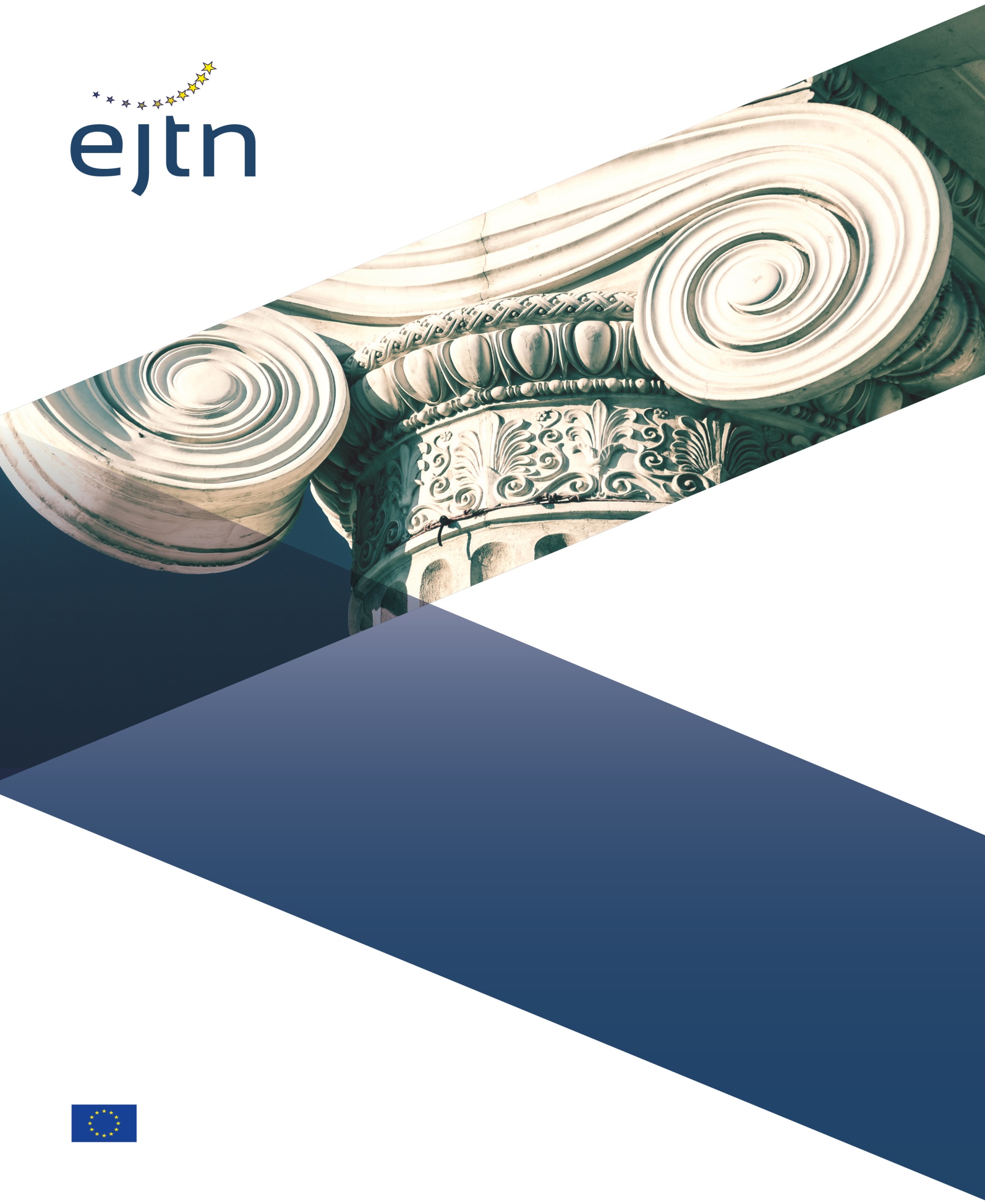 20 – 21 octombrie 2021BucurestiINSTITUTUL NATIONAL AL MAGISTRATURIIEJTN CATALOGUE PLUS        Interacțiunea cu minorii in timpul procedurilor judiciare. Particularități - CP/2021/26AGENDA20 OCTOMBRIE 202120 OCTOMBRIE 202120 OCTOMBRIE 20219.00Inregistrarea participanțilorInregistrarea participanților9.15Conceptele psiho-juridice în determinarea interesului superior al copiluluiCatalin LUCA, psiholog10.15Pauza de cafeaPauza de cafea10.30Conceptele psiho-juridice în determinarea interesului superior al copilului si expertiza psihologicăCatalin LUCA, psiholog11.45Pauza de cafea Pauza de cafea 12.00Elemente de ascultare a copilului în cauzele de divorțCatalin LUCA, psiholog13.00Pauza de pranzPauza de pranz14.30Cum să ințelegem mai bine minorii, pentru a-i putea sprijini în cursul procedurilor judiciareMireille CYR,  profesor in cadrul Departamentului de PsihologieUniversitatea din Montreal16.00Sfarsitul primei zile de seminarSfarsitul primei zile de seminar21 OCTOMBRIE 202121 OCTOMBRIE 202121 OCTOMBRIE 20219.00Inregistrarea participanțilorInregistrarea participanțilorDreptul copilului de a fi ascultat. Ascultarea copiilor în cauzele de dreptul familiei - aspecte practiceAndrei IACUBA, judecator la Tribunalul pentru Minori si Familie Brasov11.00Pauza de cafeaPauza de cafea11.15Alienarea parentală. Consideraţii stiintifice asupra unui concept controversatGeorge VISU PETRA, psiholog12.30Pauza de cafeaPauza de cafea12.45Audierea copiilor victimeGeorge VISU PETRA, psiholog14.15Pauza de pranzPauza de pranz15.15ConcluziiAndrei IACUBA, judecator la Tribunalul pentru Minori si Familie Brasov Catalin LUCA, psiholog George VISU PETRA, psiholog15.30Sfarsitul celei de-a doua zile de seminarSfarsitul celei de-a doua zile de seminar